МБОУ – средняя общеобразовательная школа №38 с углубленным изучением предметов эстетического профиля г. Орла302026, г. Орёл, ул. Черкасская, д.81, тел. 74-75-22Психолого-педагогическое сопровождение учащихся младших, средних и старших классов, учителей и родителей в период дистанционного обучения2019 -2020 уч. годПедагог-психолог Королева Е.В. РЕКОМЕНДАЦИИ ПЕДАГОГА-ПСИХОЛОГА РОДИТЕЛЯМ  Дистанционное обучение: как начать?Итак, сбывается мечта очень многих школьников — учиться, не выходя из дома.Давайте вместе с детьми попробуем успокоиться и подумать, какие советы при организации дистанционного обучения можно использовать.Любое обучение требует определенного навыка самоорганизации и самодисциплины. В этом плане младшим школьникам, безусловно, будет сложней всего, так как у них эти навыки еще только формируются, и абсолютному большинству из них нужна контролирующая и направляющая помощь взрослого. Даже онлайн -уроки для первоклассника — это достаточно сложно.Что делать?Выделите направления, в которых вам нужно двигаться:- чтение (выберите интересные сказки и рассказы),- письмо и развитие мелкой моторики (в сети сейчас масса прописей, развивающих упражнений и раскрасок),- постоянное пополнение бытовых знаний (тут на помощь придут развивающие фильмы и мультфильмы),- развитие навыка счета (снова ищем развивающие тетради и тренажеры, можно устроить дома игру в магазин и т. д.)Большую часть этого можно и нужно делать в игровой форме. Но, например, выполнение задания по письму и математике можно оформить в виде уроков за рабочим столом, чтобы ребенок не отвык от этой формы обучения.С подростками тоже все не так просто. Многие из них могут столкнуться со сложностями мотивации: самоутвердиться в классе, например, обучаясь дома, куда сложнее. Тут тоже потребуется помощь родителей, чтобы совместно с ребенком поставить кратковременную и достижимую цель.Педагоги и психологи не рекомендуют использовать денежные методы поощрения, потому что они в итоге подменяют собой учебную мотивацию, а запросы у ребенка растут — вы же не хотите, чтобы в обмен за сданные ЕГЭ ребенок потребовал у вас автомобиль?Поэтому важно ориентировать ребенка не на оценку или денежное поощрение, а на то, что нового он узнал, чему научился, что смог выполнить.Если даже в обмен на отличную оценку в четверти вы покупаете ребенку обещанное, сделайте акцент на том, что он смог сосредоточиться, мобилизовать себя и обрести новые знания.Детям нужно постараться сохранить учебную атмосферу: соблюдать расписание, стараться не пропускать онлайн-уроки, участвовать в обсуждении, решать онлайн-тесты и упражнения.Поначалу все новое не может не вызвать интереса — поддержите ребенка в этом интересе, обсуждайте с ним способы обратной связи и оценивания, учите обращаться с источниками информации и новыми технологиями, помогите подключить камеру и проверить микрофон и т. д. Некоторые советуют даже надевать школьную форму для создания рабочей обстановки.Соблюдайте режим дня. Дистанционное обучение — это не каникулы. Ребенок может дать себе незначительные поблажки (вставать не в 7 часов, а в 8, например, с учетом, что экономится время на сборы и путь до школы), но в целом стоит сразу соблюдать обычный график пятидневной учебной недели. Это поможет ребенку в первые же дни почувствовать ритм учебы.Так же, как и в школе, на время уроков стоит ограничить использование мобильных телефонов в неучебных целях. Не нужно идти в этом вопросе на конфликт, постарайтесь договориться с ребенком о времени «развлечений».И помните, что прежде чем полностью лишать ребенка чего-то, нужно предложить ему альтернативу. Будет удачно, если этой альтернативой будет время, проведенное вместе с вами — за играми, просмотром и обсуждением фильмов, приготовлением еды, занятиями спортом … да мало ли что можно еще придумать!Не забывайте о физкультуре, рисовании, музыке. Мало того, что эти предметы стоят в расписании, и программа по ним также должна выполняться — все эти занятия помогают снять стресс и переключиться. Так что когда у вашего ребенка физкультура или рисование — по возможности присоединитесь к нему и снимите и свой стресс заодно...И напоследок — самое главное.Не забывайте, что для успеха в первую очередь важно спокойствие. У спокойных родителей, как правило, спокойные дети, поэтому постарайтесь в разговоре с учителями снять свои опасения по поводу обучения ребенка.Не стоит требовать от ребенка в новых условиях слишком многого (но и не требовать совсем тоже будет ошибкой). Не позволяйте, чтобы обучение стало поводом для постоянных конфликтов.О рекомендациях родителям на период эпидемии коронавирусной инфекции1. На период ограничительных мероприятий необходимо исключить, а, если такое невозможно, то максимально ограничить контакты детей.2. Для максимального снижения риска инфицирования детям лучше оставаться дома. При этом необходимо регулярно проветривать помещение, не реже 1 раза в день проводить влажную уборку с применением дезинфицирующих средств. Важно сразу провести дезинфекцию помещения, а также предметов, упаковки продуктов после доставки их домой.3. Нужно полностью исключить посещения каких-либо учреждений, мест общественного питания, торговли, образовательных и развлекательных центров, а также других мест общественного пользования.4. К местам общественного пользования, которые не следует посещать, относятся детские площадки дворов и парков.5. Гулять с детьми можно на собственных приусадебных участках и площадках, находящихся в индивидуальном пользовании.6. Посещение лесопарковых зон возможно только при исключении общения с другими взрослыми и детьми, при отсутствии вокруг других отдыхающих.7. Перед вынужденным выходом из квартиры ребенку по возможности нужно объяснить, что за пределами квартиры нельзя прикасаться руками к лицу и к каким-либо предметам: дверным ручкам, поручням и перилам, стенам, кнопкам лифта и др.8. После возвращения домой необходимо обработать руки дезинфицирующим средством, снять одежду, тщательно с мылом помыть руки и другие открытые участки кожи, особо обратив внимание на лицо, прополоскать рот, аккуратно промыть нос (неглубоко).9. Следует помнить, что при достаточной влажности и невысокой температуре коронавирус может сохранять жизнеспособность в течение длительного времени, до 3 суток и более. У некоторых людей, независимо от возраста, вирус может давать лёгкую или стертую форму заболевания. Именно такие люди наиболее часто становятся источником заболевания.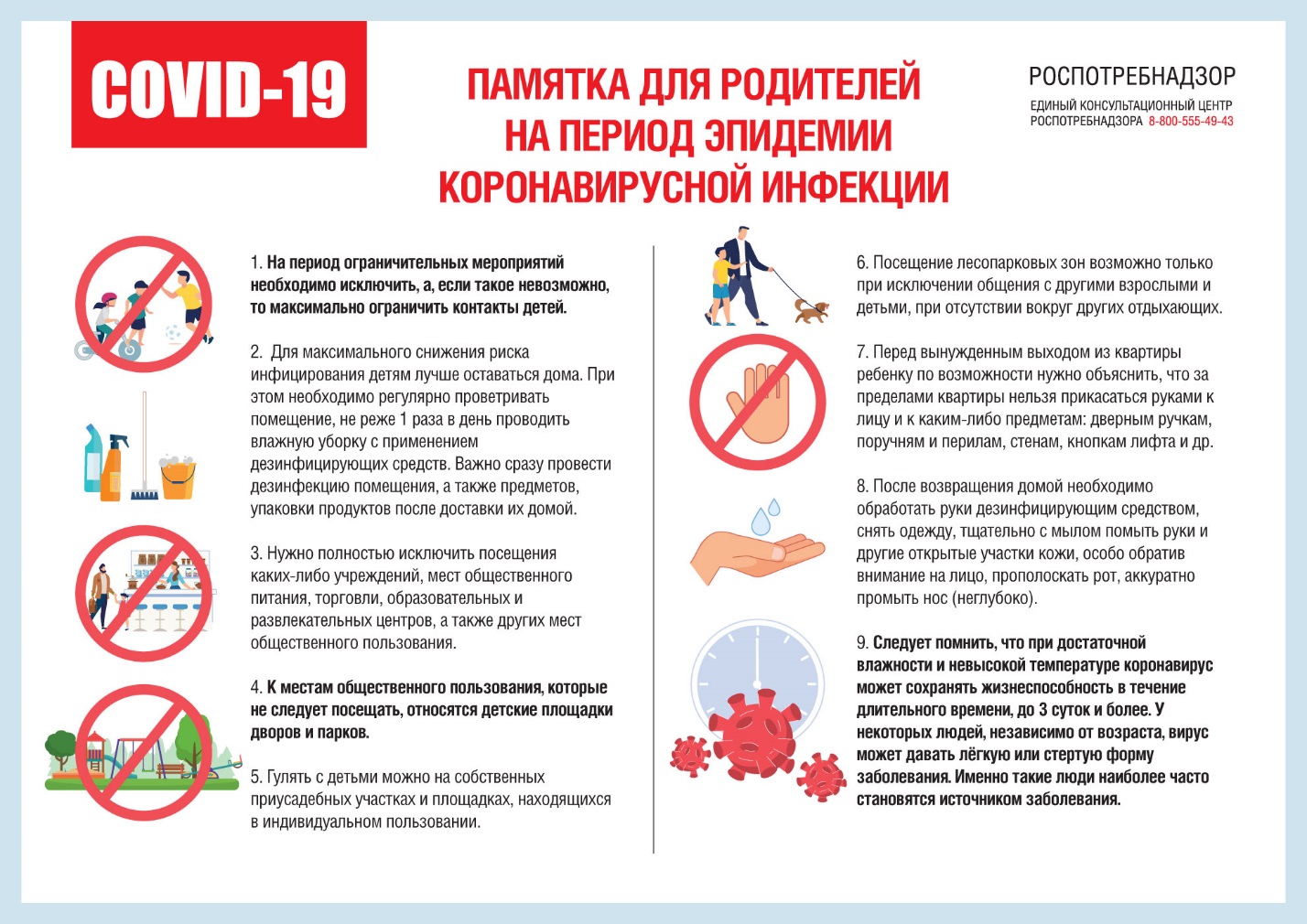 Как снизить тревожность в период пандемии?Рекомендации1. Советы для родителей дошкольников и младших школьников в период объявленной эпидемииЗаймитесь вместе с ребенком какой-нибудь конкретной содержательной деятельностью. Вместе сделайте игрушку, совместный рисунок, приготовьте какое-нибудь блюдо. Когда ребенок рядом с родителями и что-то делает вместе с ним — это снимает тревогу.Постарайтесь использовать это время, чтобы Вам с ребенком лучше узнать друг друга. Можно вместе сделать спортивные упражнения. Важно сохранить привычный режим жизни, в противном случае ребенку трудно будет вернуться к прежнему порядку. Сохраняйте обычный режим дня (устраивайте занятия, как в школе или детском саду, устраивайте «перемены»).Если ребенок волнуется из-за вируса и задает вопросы, то говорить нужно примерно следующее: «Если выполнять все правила (мыть руки, лицо, когда это нужно — после того, как пришли с улицы, после туалета, перед едой; проветривать комнату; на улице надевать перчатки; выполнять режим дня; вовремя ложиться спать; пить витамины; нормально есть и т. д.), то все будут здоровы!»Важно переводить ответы в плоскость конкретных рекомендаций. Не нужно все время заставлять мыть руки, а только, когда это необходимо, иначе это может привести к навязчивости.Если ребенок очень боится заболеть, то можно сказать ему: «Микробы есть всегда. Но если мы поддерживаем нормальный образ жизни: проветриваем комнату, делаем зарядку, пьем витамины, т. е. соблюдаем все правила, то все будут здоровы! Конечно, человек может заболеть, но потом он выздоравливает. Ты же помнишь, как ты болел, был простужен (или я болел(а)? Потом ты выздоровел, я выздоровел(а). Важно соблюдать правила».2. Советы для студентов и учащейся молодежи: снижение стресса, контроль тревоги, сохранение продуктивности в текущих делахЧто составляет сложность в ситуациях, подобных текущей? То, что они сильно влияют на привычные ритмы жизни (порядок дел, режим дня и др.) и привычные потоки информации. Это может вызывать ощущение растерянности и тревоги.Самый эффективный способ преодолеть такие состояния состоит в том, чтобы сосредоточиваться не на том, что сейчас затруднительно, недоступно или непредсказуемо, а, наоборот, — на том, что можно и хорошо было бы сделать.Заниматься доступными делами (домашними, учебными) в такой необычной ситуации, как сегодня, может показаться ненужным («непонятно, что нас ждет, все может измениться»), странным («следить за новостями важнее, чем читать литературу»), невозможным («в таком напряжении я все равно не смогу сосредоточиться»). В то время как следить за новостями кажется важным («нужно быть в курсе») и успокаивающим.Однако на самом деле информационный поток увеличивает напряжение, а сосредоточение на привычных делах — снижает его, да еще и позволяет не накапливать дела на будущее.Поэтому можно воспользоваться следующими рекомендациями:Не отслеживать постоянно сообщения в медиа; ограничивать время, посвященное коронавирусу (10—30 минут в определенное время дня); переключаться на другие дела и заботы.Оценивать свои тревожные мысли на предмет их полезности и продуктивности; разделять, что вы можете сделать конструктивно, а что является пустой тратой времени и сил. Вы можете контролировать некоторые важные вещи из разряда гигиены и образажизни (мытье рук, питание, физические упражнения, сокращение выходов в общественные места, выполнение учебных заданий), и именно на это стоит направлять свое внимание. А глобальное беспокойство и просчеты возможных негативных сценариев являются «пустыми усилиями» и напрасной тратой сил с повышением уровня стресса.Если все же тревога и растерянность возвращаются, напоминайте себе, что это нормально, важно только не «подключаться» глубоко к этим чувствам, а возвращаться к текущим разным осмысленным делам по намеченному заранее графику.3. Как родителю помочь ребенку справиться с возможным стрессом при временном нахождении домаРодители, близкие детей, находясь дома могут привить ребенку навыки преодоления, совладания со сложными ситуациями и научить его справляться с возможным стрессом. Для этого родителям необходимо:Сохранять, поддерживать, культивировать благоприятную, спокойную, доброжелательную атмосферу в семье. В сложных ситуациях не нужно паниковать, следует помнить, что «черную полосу всегда сменяет белая». Доброжелательное спокойствие членов семьи поможет придать ребенку уверенность, стабилизирует ситуацию.Стараться регулярно общаться, разговаривать с ребенком на темы, связанные с его переживаниями, чувствами, эмоциями. Обязательно обсуждайте ближайшее и далекое будущее. Старайтесь строить (но не навязывать) перспективы будущего совместно с ребенком. Делитесь своими переживаниями, мыслями, рассказывайте честные истории из жизни, в том числе о преодолении вами и вашими знакомыми трудных жизненных ситуаций. Обычный разговор по душам способен заставить ребенка поверить в свои силы. Посочувствуйте, скажите, что вы понимаете, как ему сейчас трудно (если он переживает, что не может посещать школу, кружки). Дети, которые чувствуют поддержку и искреннее сочувствие родителей, справляются со стрессом успешнее.Научить ребенка выражать свои эмоции в социально приемлемых формах (агрессию — через активные виды спорта, физические нагрузки, которые можно выполнять дома или на улице; душевные переживания — через доверительный разговор с близкими, приносящий облегчение). Часто ребенку (особенно подростку) сложно рассказывать о своих переживаниях родителям или сверстникам. С этой целью предложите ребенку завести тетрадь, в которой он будет рассказывать о своих переживаниях. Выложив эмоции на бумагу, он почувствует облегчение, освободившись от возможных негативных мыслей.Поощрять физическую активность ребенка. Стресс — это, прежде всего, физическая реакция организма, поэтому эффективно бороться с ним ребенку поможет любая деятельность, требующая физических усилий: уборка по дому, физические упражнения, пение, танцы… Старайтесь не вынуждать ребенка тратить силы на то, что ему не интересно, но постарайтесь определить совместно с ребенком, каким активным занятием он хотел бы заниматься, находясь дома.Поддерживать и стимулировать творческий ручной труд ребенка. Даже если Вам кажется, что, например, подросток «впадает в детство» и ничего полезного не делает (рисование, плетение «фенечек», украшение одежды, склеивание моделей), все это является своеобразной «разрядкой», несет успокоение — через работу воображения подросток отвлекается от негативных переживаний, повседневных проблем.Поощрять ребенка к заботе о ближних (представителях старшего поколения, младших детях, домашних питомцах). Приятные обязанности, ощущение, что «кто-то от меня зависит», «без меня не справится», «я нужен кому-то», являются дополнительным ресурсом для совладания с возможным стрессом.Поддерживать семейные традиции, ритуалы. Важно, чтобы хорошая семейная традиция была интересна, полезна и любима всеми поколениями семьи. Другими словами, семейные ритуалы можно и нужно трансформировать, чтобы младшее поколение с удовольствием участвовало в них, а не воспринимало их как неотвратимое, скучное, бесполезное времяпрепровождение.Стараться поддерживать режим дня ребенка (сон, режим питания). Чаще давайте ребенку возможность получать радость, удовлетворение от повседневных удовольствий (вкусная еда, принятие расслабляющей ванны, общение с друзьями по телефону и т. д.).Единый Общероссийский телефон доверия для детей, подростков и их родителей — 8-800-2000-122 — работает во всех регионах Российской ФедерацииПодробная информация на сайте: telefon-doveria.ru4. Рекомендации для подростков, испытывающих беспокойство из-за короновирусаЗа последние несколько дней жизнь здорово изменилась, в школах вводят удаленную форму обучения, родители работают из дома, с друзьями сложно увидеться вживую. В подобной ситуации очень важно попробовать сосредоточиться на возможностях, которые у тебя появились, вместо того чтобы думать о лишениях. Именно такой подход можно назвать оптимизмом. Ниже — несколько советов, которые помогут не упасть духом и не поддаться тревоге и в то же время отнестись к ситуации серьезно.Вероятность заболеть в возрасте от 0 до 19 лет очень маленькая. Дети и подростки почти не болеют коронавирусом или переносят его в очень легкой форме. Несмотря на это, есть процедуры, которые могут помочь дополнительно снизить вероятность заразиться: мыть руки после улицы, перед едой, бороться с привычкой грызть ногти, если она есть (наконец-то теперь есть достойная мотивация), — именно через руки вирус чаще всего попадает в организм человека; спать не меньше 7,5 часов; хорошо питаться; делать физическую зарядку (все это поможет поддержать и укрепить иммунитет).Очень важно соблюдать режим самоизоляции. Да, приходится сидеть дома, не ходить в школу, не встречаться с друзьями. Скучно…, но… Очень важно, чтобы ты понимал, сейчас не наступает апокалипсис, каким мы его знаем по фильмам про зомби; наоборот, нас просят меньше выходить из дома, чтобы предотвратить заражение большого количества людей. Например, в Китае, где люди очень серьезно к этому отнеслись, уже почти все заболевшие поправились и новых случаев заражения почти нет. Теперь и нам придется набраться терпения.Если ты бóльшую часть дня отслеживаешь все новостные ленты, это только усиливает твое беспокойство и тревогу. Лучше поменять тактику, выбрать 1—2 ресурса, которым ты или твои родители больше всего доверяют, и уделять этой новости 10 минут утром и 10 минут вечером.Одно из лучших лекарств против тревоги — юмор. Многие ребята начали выкладывать свои видео и песни про то, как они переживают ситуацию с самоизоляцией. Может быть, и ты сможешь посмотреть на эту ситуацию под таким углом?Если же тревожные мысли постоянно атакуют тебя, помни, что тревога — это не опасно, тебе не нужно думать о каждой тревожной мысли. Представь их как проплывающие по небу облака и попробуй сосредоточиться на своих делах, более приятных или важных.5. Рекомендации родителям детей, временно находящихся на дистанционном обученииВ первую очередь следует сохранить и поддерживать для себя и ребенка привычный распорядок и ритм дня (время сна и бодрствования, время начала уроков, их продолжительность, «переменки» и пр.). Резкие изменения режима дня могут вызвать существенные перестройки адаптивных возможностей ребенка и привести к излишнему напряжению и стрессу.Родителям и близким ребенка важно самим постараться сохранить спокойное, адекватное и критичное отношение к происходящему. Эмоциональное состояние ребенка напрямую зависит от состояния взрослого (родителей, близких). Опыт родителей из других стран показывает, что потребуется некоторое время на адаптацию к режиму самоизоляции, и это нормальный процесс.Ведите себя спокойно, сдержанно, не избегайте отвечать на вопросы детей о вирусе и т. д., но и не погружайтесь в длительные обсуждения ситуации пандемии и ее рисков. Не смакуйте подробности «ужасов» из интернет сетей!Постарайтесь разобраться в рекомендациях, которые Вы получаете от школы по организации дистанционного обучения детей. Ориентируйтесь только на официальную информацию, которую Вы получаете от классного руководителя и администрации школы. Школе также нужно время на то, чтобы организовать этот процесс. В настоящее время существует целый ряд ресурсов, помогающих и родителям, и педагогам в дистанционном обучении (учи.ру (uchi.ru), Умназия (umnazia.ru) и др.). Многие родители уже используют эти платформы, поскольку они содержательно связаны с образовательными программами.Родители и близкие школьников могут повысить привлекательность дистанционных уроков, если попробуют «освоить» некоторые из них вместе с ребенком. Например, можно задать ребенку вопросы, поучаствовать в дискуссии и тогда урок превратится в увлекательную, познавательную игру-занятие. Для ребенка — это возможность повысить мотивацию, а для родителей — лучше узнать и понять своих детей.Во время вынужденного нахождения дома Вам и ребенку важно оставаться в контакте с близким социальным окружением (посредством телефона, мессенджера), однако необходимо снизить общий получаемый информационный поток (новости, ленты в социальных сетях). Для того чтобы быть в курсе актуальных новостей, достаточно выбрать один новостной источник и посещать его не чаще 1—2 раз в день (например, утром — после утренних дел, ритуалов, важно какое-то время побыть в покое — и вечером, но не позже чем за 2 часа до сна), это поможет снизить уровень тревоги. При общении с близкими старайтесь не центрироваться на темах, посвященных коронавирусу, и других темах, вызывающих тревогу.Для общения с близкими посоветуйте ребенку избегать социальных сетей переполненных «информационным шумом», а иногда и дезинформацией. Выберите сами один мессенджер (например, Тelegram, WhatsApp, Viber) и попробуйте перенести важное общение туда. Лучше избегать частого посещения чатов с обсуждением актуальной ситуации в мире. Достаточно заходить туда 1—2 раза в день. Любой чат в мессенджерах можно поставить на бесшумный режим и лишь при необходимости заходить туда.Надо предусмотреть периоды самостоятельной активности ребенка (не надо его все время развлекать и занимать) и совместные со взрослым дела, которые давно откладывались. Главная идея состоит в том, что пребывание дома — не «наказание», а ресурс для освоения новых навыков, получения знаний, для новых интересных дел.Находясь дома, ребенок может продолжать общаться с классом, друзьями (звонки, ВК, групповые чаты). Родители могут подсказать идеи проведения виртуальных конкурсов (например, позитивных мемов и пр.) и иных позитивных активностей. Можно предложить подросткам начать вести собственные видеоблоги на интересующую тему (спорт, музыка, кино, кулинария). 5 простых упражнений, направленных на снижение тревожностидля подростков (14-16 лет)УПРАЖНЕНИЕ № 1. МОТИВАЦИЯ Казалось бы, цель совершенно ясна: вы хотите избавиться от тревоги. Но чем измерить результат проведенной работы? Напишите список того, что вы приобретете, если перестанете беспокоиться по пустякам. Например, я смогу спокойно спать. У меня останется энергия для активного отдыха и хобби. Моя работа начнет приносить мне больше удовольствия. Я перестану срываться на близких… Подумайте хорошенько. Тревога связывает вас по рукам и ногам. И именно вы покорно стоите и ждете, пока она сдавит посильнее. Какие замечательные перспективы открываются, если перестать повиноваться ей! УПРАЖНЕНИЕ № 2. Дыхательные техникиУспокаивающее дыханиеУспокоить ум и тело, помочь избавиться от раздражения или расстройства помогает метод успокаивающего дыхания.Сделайте глубокий вдох носом. На выдохе слегка сожмите мышцы горла, чтобы получился звук, напоминающий храп. Выдох, как и вздох, осуществляется с закрытым ртом. Освоив этот выдох, точно таким же звуком сопровождайте вдох.Дышите таким образом несколько минут.         Расслабляющее дыханиеК данной технике можно прибегать, если вас одолевают беспокойные мысли, от которых вы никак не можете избавиться.Правую руку поднесите к носу. Во время дыхания вам придется пальцами этой руки попеременно закрывать сначала левую, а затем правую ноздрю.Сделайте медленный вздох умеренной глубины, после чего закройте правую ноздрю с помощью большого пальца. Медленно выдохните через левую ноздрю. Вдохните через эту же ноздрю и закройте ее средним и безымянным пальцами. Выдохните через правую ноздрю, вдохните через правую ноздрю, затем опять закройте правый носовой ход и делайте вдох-выдох через левый. Продолжайте такие поочередные вдохи-выдохи от пяти до десяти минут. Уже после нескольких циклов вы заметите, что ваш ум успокоиться.         Толчковое дыханиеЭто упражнение не только помогает снятию стресса и тревоги, но и расслабляет мышцы лица, подтягивает кожу вокруг глаз и разглаживает морщинки в углах рта.Очень широко откройте рот. Высуньте максимально язык и с силой скажите три раза: «Ххааахх!» Этот звук должен исходить из глубины горла. Вместе со звуком выталкивайте из себя горечь, злобу, грусть, негативные мысли. Избавляйтесь от депрессии и разочарований.Толчковое дыхание помогает и в том случае, если тело и мозг страдают от очень большой профессиональной или домашней нагрузки, сильной ссоры, любой болезни. Благодаря этому очистительному дыханию снимается напряжение и восстанавливается связь с внутренним «я».         Огненное дыханиеДанная дыхательная техника отлично высвобождает кипящие эмоции, тревогу и агрессивные чувства.Представьте себя могучим огнедышащим драконом. Вы полны жара и энергии солнца. Удерживая в уме эти образы, сделайте несколько коротких и мощных выдохов, выталкивая воздух через ноздри и не открывая рта. Начните медленно, но постепенно наращивайте скорость. Выдохнуть таким образом можно до двадцати пяти раз. Во время этого дыхания можно спокойно вдыхать через нос, практически не обращая внимания на вдохи.         Связывающее дыханиеСамая простая, но не менее эффективная техника, позволяющая успокоиться и расслабиться.Лягте на спину и положите ладони на живот. Медленно и глубоко вдохните. Почувствуйте, как расширяется ваш живот при вдохе. Теперь сделайте медленный и полный выдох. Ощутите, как сжимается живот по мере выхода воздуха. Повторите это еще пять раз. Делайте это медленно и вдумчиво.В данном случае мы включаем так называемое брюшное дыхание (животом), которое имеет целый ряд преимуществ перед грудным (совершающимся за счет межреберных мышц). Брюшное дыхание оказывает ярко выраженный оздоравливающий эффект на процессы пищеварения и легочной вентиляции. Оно более эффективно для преодоления стрессов.УПРАЖНЕНИЕ № 3. Расслабляющая медитация Оборудование, необходимое для выполнения упражнения: В идеале это должна быть релаксационная комната с тёмными шторами, телевизор и DVD проигрыватель, или компьютер и проектор, удобные кресла по количеству детей/взрослых.Длительность упражнения: 30 – 60 минут.Включить музыку, закрыть глаза, удобно расположится в кресле и на диване и помечать под расслабляющую музыку. УПРАЖНЕНИЕ № 4. ПАЛОЧКА-ВЫРУЧАЛОЧКА Если тревога мешает вам уснуть или сосредоточиться на каком-то деле, вооружитесь простым карандашом и листом бумаги. Внимательно разглядите свое чувство. Где оно находится? Как проявляет себя? Жжет? Колет? Тянет? Какого оно цвета и размера? Представьте, что оно плавится, принимает жидкое состояние и через трубочку, протянутую вдоль вашей руки, вытекает сквозь карандаш на бумагу. Рисуйте каракули, точки, штрихи – все, что придет в вашу голову. Очень скоро вы начнете чувствовать себя лучше, спокойнее и сможете сконцентрировать свое внимание на том, чем собирались заняться. УПРАЖНЕНИЕ № 5. АрттерапияПросто займитесь любимым делом, подумайте, что вам больше всего хочется сейчас. Самоизоляция – прекрасный способ остаться наедине со своими мыслями и чувствами. Видов и методов терапии искусством на сегодняшний день необычайно много. Более того, их список постоянно растет, пополняясь чем-то новым. К основным и наиболее распространенным можно отнести следующие:Внеурочная деятельность младшего школьника во время дистанционного обучения1. Играть в настольные игры или смотреть кино🎬Такое совместное времяпровождение не только спасёт от скуки, но и сплотит вас и ваших близких (если, конечно, речь не идёт о «Монополии», которая, по мнению многих, сеет только раздор и смуту😁). Важно ориентироваться на то, что интересно и полезно для всех членов семьи.2. Писать книги📚Карантин даёт возможность лучше узнать своего ребёнка, заметить и развить его скрытые таланты. Кто знает, может, у вас в семье растёт будущий Пастернак или Толстой? Стать домашним писателем не так уж сложно, достаточно вооружиться бумагой, ручкой, карандашами и фантазией. Кто-то будет работать над сюжетом, а те, кто ни писать, ни читать ещё не умеют, могут представить себя иллюстраторами.3. Сажать цветы💐Ведь это просто, дёшево и полезно. К тому же, весна – самое время заняться рассадой. Высаживать можно и зелень, и овощи. Для этого вам понадобятся только горшок, мешочек с землёй и семена.4. Устроить семейные чтения5. Играть в прятки🔎Старый добрый способ заработать передышку от активных игр и спокойно выдохнуть. Ведь прежде чем отправиться на поиски игрока/-ков, вóда может сосчитать до ста, а то и до тысячи.6. Создать собственную галерею рисунков🖌Можно заказать у юного художника «картины» разной тематики («Времена года», например), потом отобрать вместе с ним лучшие работы для выставки и развесить их вдоль стен.7. Устроить математическую олимпиаду🔢Уделить время царице наук уж точно не будет лишним. Это поможет детям развить навыки счёта, а их родителям устроить мозгам разминку, потому как некоторые задачи в учебниках математики под силу решить только «избранным». Устроить конкурс на самого главного математика в доме можно, подобрав самые заковыристые упражнения из тех, что ребёнок недавно проходил в школе. Ну и о достойной награде для победителя забывать не стоит.8. Устроить конкурс на лучший бумажный самолёт✈Можно даже сделать сразу несколько номинаций: на самый безумно раскрашенный фюзеляж, самый долгий полёт, самый невероятный винт.9. Испечь «что-нибудь вкусненькое» вместе 🍪Часто детям хочется чего-нибудь «этакого», и совместная готовка отличный способ не только испечь вкусный пирог, но и увлечь ребёнка самим процессом. Готовя с мамой, дети учатся быть терпеливыми и следовать инструкциям. Дайте им поэкспериментировать с начинкой и декором, и они тут же поймут, что готовка – это не скучно и долго, а креативно и вкусно.10. Пускать пузырьки🎈Можно научить ребёнка делать мыльные пузыри из жидкого мыла, шампуня или средства для мытья посуды. Напомним, что выдувать их можно даже через обычную коктейльную трубочку.11. Писать письма💌Вместо звонка или смс можно написать бабушке настоящее письмо. Это поможет развить грамотность и навыки письма.12. Пойти в импровизированный поход⛺«Импровизированный» – потому что из дома выходить вам при этом не придётся! Зачем палатка, когда можно сделать шалаш из одеял? Да и костёр разводить необязательно – зефир можно пожарить в микроволновке. Главное не забыть взять с собой «в поход» хорошее настроение и дух авантюризма.13. Организовать соревнование на самую чистую комнату🧽И снова, главное – запастись призами и терпением.14. Собрать пазл🧩Тут и терпение, и логика, и местами физика с геометрией. В общем, настоящая палочка-выручалочка в условиях карантина. А пазлом из 1000 элементов можно занять ребёнка на весь карантин.15. Заниматься декоративно-прикладным искусством✂Картон, маркеры, обрезки бумаги, мелки – всё, что угодно подойдёт для создания шедевра. Из подручных материалов можно делать, аппликации, вырезать кукол, конструировать роботов. Главное – выделить для «мастерской» свободное от дорогих ковров и мебели пространство. И, безусловно, если в доме живёт будущий дизайнер одежды, стоит предупредить его, что шторы не самая подходящая для кукольного наряда материя. Методы арт-терапииОписание изотерапиялечение рисованием или другим изобразительным искусствоммандалотерапияоснованная на использовании мандалмузыкальная терапиятерапия музыкальными произведениямиМАКтехника, основанная на использовании метафорических карт ассоциацийпесочная терапиятерапия с применением пескасказкотерапиялечение сказкамикуклотерапиякуклы спешат на помощь, терапия кукламибиблиотерапиялечение, основанное на религиифототерапиянабор психотехник, для лечебно-коррекционного применения фотографиитанцевальная терапиявид психотерапии, который берет свое начало в танцевальном искусствекинотерапияпросмотр и обсуждение кинофильма с помощью психологадраматерапиятеатр-драма как средство и метод лечебной терапииглинотерапияприменение глины в лечебных целях